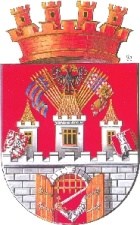    Městská část Praha 5                         Mgr. Jan Smetana                           zástupce starostyV Praze dne 13. 11. 2015Interpelace: K stavu chodníků a veřejného prostranství v naší městské části.Interpelaci podal Ing. Tomáš Adamják dne 15.10. 2015Vážený pane zastupiteli, V úvodu mé odpovědi na Vaši interpelaci musím zopakovat své stanovisko, že chodníkový program je pouze nadstavbovou službou MČ P5 a slouží především k zajištění drobných lokálních oprav nebo k vybudování chodníků tam, kde nejsou doplněná o místa, která jsou v havarijním stavu. MČ nedisponuje takovým objemem prostředků jako Magistrát či TSK, aby bylo možné opravovat celé chodníky.Při našem každodenním setkávání s občany jsme obdrželi více podnětů, na místa chodníků v naší  MČ, kde je situace špatná a občanům to znepříjemňuje život. Z těchto mnoha míst jsme vytipovali, kde je situace nejpalčivější a následně bylo vyhlášeno  VŘ na firmu, která zajistí lokální opravy vytipovaných chodníků.Veškeré podklady včetně projektových dokumentací se nachází na Odboru správy veřejného prostranství a zeleně, kde Vám rádi odpoví na Vaše veškeré dotazy týkající se chodníkového programu. Všechny práce provedené firmou jsou dozorovány Odborem veřejného prostranství a zeleně. Pokud došlo k nějakým nesrovnalostem v odvedených lokálních opravách, firma byla vždy vyzvána k odstranění závad a uvedení do řádného stavu. Toto se běžně děje. Na všechny provedené práce je poskytnuta garance zhotovitelem.Mgr. Jan SmetanaMístostarosta MČ Praha 5